PREDSEDA NÁRODNEJ RADY SLOVENSKEJ REPUBLIKYČíslo: CRD-1970/2018							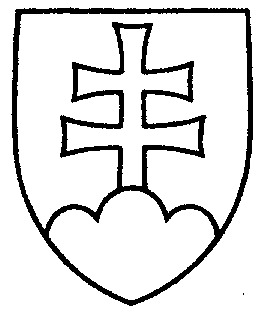 1239ROZHODNUTIEPREDSEDU NÁRODNEJ RADY SLOVENSKEJ REPUBLIKYz 12. októbra 2018o pridelení návrhov rozpočtov predložených Národnej rade Slovenskej republiky v súlade s príslušnými zákonmi na prerokovanie výborom Národnej rady Slovenskej republikyA.   p r i d e ľ u j e m	1. Návrh rozpočtu Exportno-importnej banky Slovenskej republiky na rok 2019  (tlač 1184)	       (podľa § 6 ods.  § 31 ods. 1 zákona č. 80/1997 Z. z. o Exportno–importnej banke Slovenskej  republiky v znení neskorších predpisov)Výboru Národnej rady Slovenskej republiky pre financie a rozpočet	na prerokovanie do 22. novembra  2018,		2.  Návrh rozpočtu Sociálnej poisťovne na rok 2019 a rozpočtový výhľad na roky 2020 a 2021 (tlač 1128)         (podľa § 122 ods. 4 písm. c) bod 2  zákona č. 461/2003 Z. z. o sociálnom poistení v znení neskorších predpisov)Výboru Národnej rady Slovenskej republiky pre financie a rozpočet aVýboru Národnej rady Slovenskej republiky pre sociálne veci 	na prerokovanie do 22.  novembra  2018,PREDSEDA NÁRODNEJ RADY SLOVENSKEJ REPUBLIKY- 2 -3.  Návrh rozpočtu Úradu pre dohľad nad zdravotnou starostlivosťou na roky 2019 až 2021 (tlač 1185)     (podľa § 28 ods. 4 zákona č. 581/2004 Z. z. o zdravotných poisťovniach, dohľade nad zdravotnou starostlivosťou a o zmene a doplnení niektorých zákonov v znení neskorších predpisov)Výboru Národnej rady Slovenskej republiky pre financie a rozpočet aVýboru Národnej rady Slovenskej republiky pre zdravotníctvo na prerokovanie do 22. novembra 2018,4.  Návrh rozpočtu Ústavu pamäti národa na rok 2019 Výboru Národnej rady Slovenskej republiky pre ľudské práva a národnostnémenšinyna prerokovanie do 22. novembra  2018ako orgánu, ktorý návrh rozpočtu prerokuje a zaujme k nemu stanovisko podľa uznesenia Národnej rady Slovenskej republiky č. 31 z 27. apríla 2016;	B.  u r č u j e m	ako gestorský	1. Výbor Národnej rady Slovenskej republiky pre financie a rozpočet, ktorý 
na základe rokovania výboru predloží Národnej rade Slovenskej republiky správu o výsledku prerokovania návrhu rozpočtu Exportno-importnej banky Slovenskej republiky na rok 2019	do 27. novembra 2018,2. Výbor Národnej rady Slovenskej republiky pre sociálne veci, ktorý na základe rokovaní výborov predloží Národnej rade Slovenskej republiky správu o prerokovaní návrhu rozpočtu Sociálnej poisťovne na rok 2019 a rozpočtový výhľad na roky 2020 a 2021	do 27. novembra 2018, 		      3. Výbor Národnej rady Slovenskej republiky pre zdravotníctvo, ktorý na základe rokovaní výborov predloží Národnej rade Slovenskej republiky správu o prerokovaní návrhu rozpočtu Úradu pre dohľad nad zdravotnou starostlivosťou na roky 2019 až 2021 	do 27. novembra 2018.Andrej   D a n k o     v. r.